Соревнования проводятся 14 марта 2018 года в «Березовой роще». Проходило первенство города по лыжным гонкам среди учащихся общеобразовательных учреждений 2007 г. р. и младше. Нашу школу защищали:  Наша школа заняла 6 место.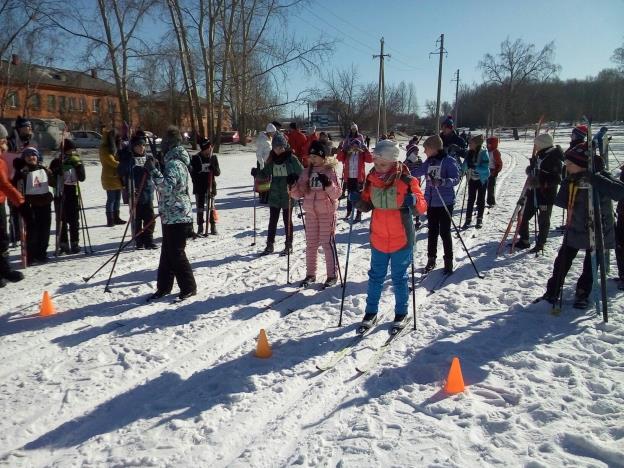 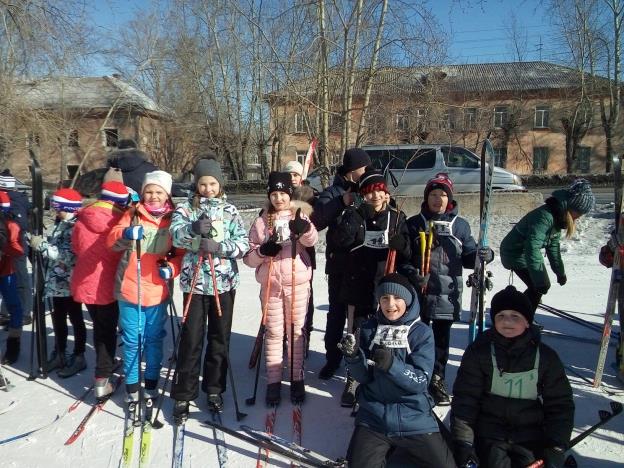 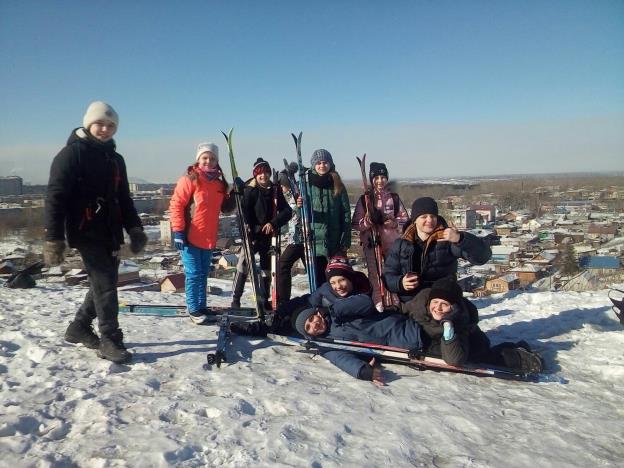 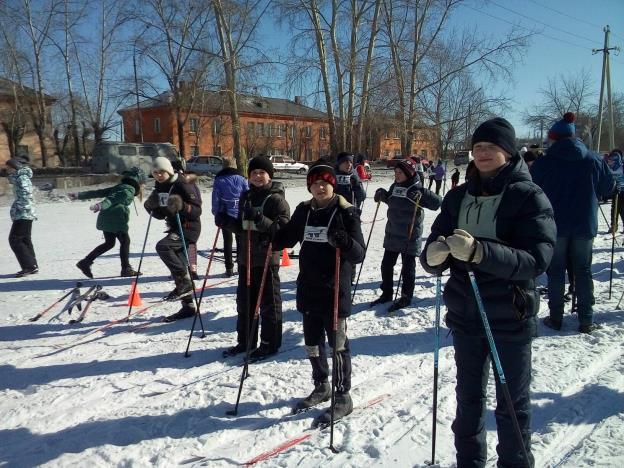 №п/пФ.И.О. участникаЧисло, месяц, год рожденияВиза врача1Блинникова Яна Артуровна27.06.20072Долгих Андрей Сергеевич27.05.20073Петров Ярослав Александрович21.05.20074Антоненко Карина Евгеньевна08.06.20075Сивкова Анастасия Павловна17.04.20076Прокофьев Данила Евгеньевич15.05.20077Проничкина Диана Витальевна14.03.20078Бочков Николай Николаевич28.11.20079Грязнова Татьяна Алексеевна23.06.200710Абрамов Роман Александрович29.09.2007